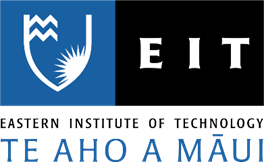  – Form Students use this form to apply for credit transfer, cross credit or recognition of prior learning.  Below is a table to help you decide which category to apply for. Discuss with the Programme Secretary and/or your Tutor, then complete the form overleaf.* Note that further evidence may be required by the Assessor, in which case they will develop an RPL Action Plan in consultation with you. If you then fail to provide the evidence required by the Action Plan, the application will not be approved.Type of credit DefinitionAuthenticated evidence requiredNotesCredit transferRecognition of credit already gained for the same course at EIT or elsewhereAcademic transcript showing course completionThe evidence should usually show the course is completed within the past five years. The PC may make an exception to this.Cross credit Recognition of credit already gained for a course with similar learning outcomes completed at EIT or elsewhereAcademic transcript showing course completionCourse descriptor showing aims/content and learning outcomesThe evidence should usually show the course is completed within the past five years. The PC may make an exception to this.Recognition of prior learning (RPL)Recognition of other types of learning besides formal study, although a component of prior formal study may form part of the evidenceExamples:employer attestation assessor notescurriculum vitaecourse awardsacademic transcript showing course completioncourse descriptor showing aims/content and learning outcomesTypes of prior learning that may be recognised include work experience, other life experience, professional development courses and informal study. Components of formal study toward a qualification can form part of a RPL application, but an application that consists solely of learning gained from formal study is treated as a cross credit or credit transfer.An interview may be required.You will be required to pay a fee for the assessment of your RPL application. Level placement (LP)*“bulk” credit recognition, based on the relevant graduate profile, allowing direct entry into a 2nd or 3rd year of studyAs above for cross credit and/or RPLAs above for cross credit and/or RPL*LP is not available in every programme. Please get advice from the Programme Coordinator if you can apply for LP.Complete Sections A and B, and then whichever of Sections C to E are applicable. Please print clearly. An incomplete form will delay the process. Hand/email the completed form to the Programme Secretary.SECTION A: PERSONAL INFORMATIONSECTION A: PERSONAL INFORMATIONSECTION A: PERSONAL INFORMATIONName:Student NSN number:Phone number:Postal address:Postal address:Email:Programme enrolled in:Programme enrolled in:Lecturer/Tutor name:SECTION B: WHAT ARE YOU APPLYING FOR? SECTION B: WHAT ARE YOU APPLYING FOR? LIST EVIDENCE ATTACHEDCredit transfer [Complete Section C below.]Cross credit [Complete Section D below.]Recognition of prior learning [Complete Section E below.]Level placement [Complete Sections D and/or E below.]SECTION C: CREDIT TRANSFERSECTION C: CREDIT TRANSFERCourse code and titleDate course completedStudent signature:Date:SECTION D: CROSS CREDITSECTION D: CROSS CREDITSECTION D: CROSS CREDITSECTION D: CROSS CREDITSECTION D: CROSS CREDITSECTION D: CROSS CREDITSECTION D: CROSS CREDITSECTION D: CROSS CREDITI wish to cross credit from the course/s below.I wish to cross credit from the course/s below.I wish to cross credit from the course/s below.I wish to cross credit from the course/s below.I wish to cross credit from the course/s below.I wish to cross credit to the course/s below.I wish to cross credit to the course/s below.I wish to cross credit to the course/s below.Course Code and TitleLevelInstituteCreditsYear CompletedCourse Code and TitleLevelCreditsStudent signature:Student signature:Student signature:Student signature:Student signature:Date:Date:Date:SECTION E: RECOGNITION OF PRIOR LEARNING*SECTION E: RECOGNITION OF PRIOR LEARNING*SECTION E: RECOGNITION OF PRIOR LEARNING*I wish to have prior learning considered for the course/s below.I wish to have prior learning considered for the course/s below.I wish to have prior learning considered for the course/s below.Course Code and TitleLevelType of evidence providedSignature:Signature:Date:Document information – Office use onlyDocument information – Office use onlyDocument NameDocument NumberExecutiveOwnerDeveloperReview FrequencyLast ReviewNext ReviewRelated ItemsClick here for Related Documents (available only on Staffnet)Version historyNew format May 2018Adjusted to landscape, Dec 2019